VSTUPNÍ ČÁSTNázev moduluListening with comprehension (Poslech s porozuměním)Kód moduluCJ-m-4/AL89Typ vzděláváníVšeobecné vzděláváníTyp moduluvšeobecně vzdělávacíVyužitelnost vzdělávacího moduluKategorie dosaženého vzděláníM (EQF úroveň 4)Vzdělávací oblastiCJ - Cizí jazykyKomplexní úlohaObory vzdělání - poznámkyDélka modulu (počet hodin)48Poznámka k délce moduluPlatnost modulu od30. 04. 2020Platnost modulu doVstupní předpokladyVstupním předpokladem je osvojení odpovídajících očekáváných výstupů RVP ZV v oblasti Jazyk a jazyková komunikace, cizí jazyk, poslech s porozuměním (osvojení dovednosti poslechu na úrovní A2 podle SERR).JÁDRO MODULUCharakteristika moduluVzdělávací modul pokrývá obsahový okruh Listening with comprehension (Poslech s porozuměním) a je nutno ho využívat ve spojení se vzdělávacími moduly pro ostatní řečové dovednosti – speaking, reading, writing, se kterými je úzce propojen. Žáci se učí porozumět slyšenému textu v různých komunikačních situacích, využívat vhodné strategie pro pochopení hlavní myšlenky i pro získání požadovaných klíčových či specifických informací ze slyšeného textu. V rámci jazykové interakce se učí pochopit záměr mluvčího tak, aby mohli zvolit vhodnou formu odpovědi adekvátní účelu, a to při respektování dané komunikační situace. V odborném jazyce žáci porozumí slyšeným informacím, instrukcím a pokynům týkajícím se jejich zaměření.Očekávané výsledky učeníŽáka) rozumí přiměřeným souvislým projevům a diskuzím rodilých mluvčích pronášeným ve standardním tempu;b) ve slyšeném textu nalezne hlavní i vedlejší myšlenky a požadované informace;c) v rámci jazykové interakce na téma z oblasti svého zájmu porozumí replikám partnera do té míry, aby mohl zformulovat adekvátní odpověď;d) porozumí slyšenému odbornému textu z oblasti daného oboru vzdělávání; e) porozumí slyšeným instrukcím a pokynům týkajícím se jeho oboru vzdělávání.Obsah vzdělávání (rozpis učiva)Předmětem modulu je poslech a porozumění textům jak souvislým, tak i replikám v rámci jazykové interakce, a to v rámci různých komunikačních situací. Poslechové texty se týkají všeobecných témat i odborných témat z oblasti daného oboru vzdělávání.Učební činnosti žáků a strategie výukyposlech s porozuměním textů monologických, dialogických i kombinovanýchposlech autentických i neautentických textů s využitím různých zdrojů, např. nahrávky k učebnicím, TV, video, DVD, písničky, ICT technologie, internet, rodilí mluvčí, ale i promluva učitele a žáků v cílovém jazycerozvíjení poslechových strategií, např. vyhledání klíčových slov, odhad významu slov z kontextunácvik vyhledání hlavní myšlenky ve slyšeném textu (listening for gist)nácvik získání specifické informace z textu (listening for specific information)poslech za účelem komunikace – formální i neformální interakce – nácvik pochopení otázky, postoje mluvčího apod. pro možnost správně formulovat odpověďzařazení předposlechových, poslechových a následných aktivitposlech odborných monologických, dialogických i smíšených textů vztahujících se k danému oboru vzděláváníZařazení do učebního plánu, ročníkVÝSTUPNÍ ČÁSTZpůsob ověřování dosažených výsledkůPrůběžně je užíváno prvků formativního hodnocení, na konci modulu je využito nástrojů sumativního i formativního hodnocení. Závěrečné hodnocení na konci studia u výsledků učení a) a b) je ověřováno formou didaktického testu v rámci státní maturitní zkoušky z CJ. Výsledek učení c) je ověřován v rámci ústní části státní maturitní zkoušky z CJ.Kritéria hodnoceníPři průběžném hodnocení dosahovaných jednotlivých výsledků učení se u všech výsledků učení používá především formativní hodnocení, přičemž důraz je kladen na skutečnost, že hodnocení je nástrojem vedoucím ke zvyšování úrovně daných dovedností.Závěrečné hodnocení v rámci didaktického testu je prováděno především formou uzavřených úloh (úlohy s výběrem odpovědi, dichotomické úlohy, přiřazování) a otevřených úloh s krátkou odpovědí. Kritériem je správnost odpovědí.Závěrečné hodnocení poslechu v rámci ústní části zkoušky (správné porozumění otázce) není prováděno samostatně a je spojeno s hodnocením produktivní dovednosti mluvení (na základě porozumění správně formulovat odpověď). Bez správného porozumění otázce však není možné splnit komunikační cíl. Žák v modulu uspěl, pokud uspěl v každém výsledku učení.Doporučená kritéria pro vyjádření výsledku učení známkou:Převodník dosažené úspěšnosti na známku úspěšnost žáka v testu pod 40 % = nedostatečný úspěšnost žáka v testu od 40 do 55 % = dostatečný úspěšnost žáka v testu od 56 do 70 % = dobrýúspěšnost žáka v testu od 71 do 85 % = chvalitebný úspěšnost žáka v testu od 86 do 100 % = výbornýDoporučená literaturaUčebnice, časopis Bridge  a další výukové materiály dle potřeb vyučujícího včetně on-line zdrojůPoznámkyNedoporučuje se vyučovat modul samostatně, ale v součinnosti s moduly pro ostatní řečové dovednosti.Obsahové upřesněníVV - Všeobecné vzděláváníMateriál vznikl v rámci projektu Modernizace odborného vzdělávání (MOV), který byl spolufinancován z Evropských strukturálních a investičních fondů a jehož realizaci zajišťoval Národní pedagogický institut České republiky. Autorem materiálu a všech jeho částí, není-li uvedeno jinak, je Eva Píšová. Creative Commons CC BY SA 4.0 – Uveďte původ – Zachovejte licenci 4.0 Mezinárodní.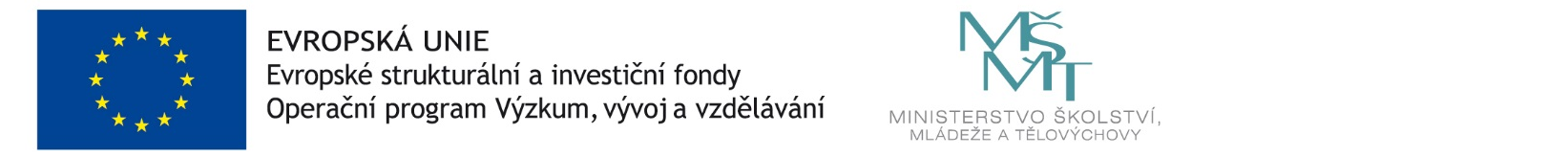 